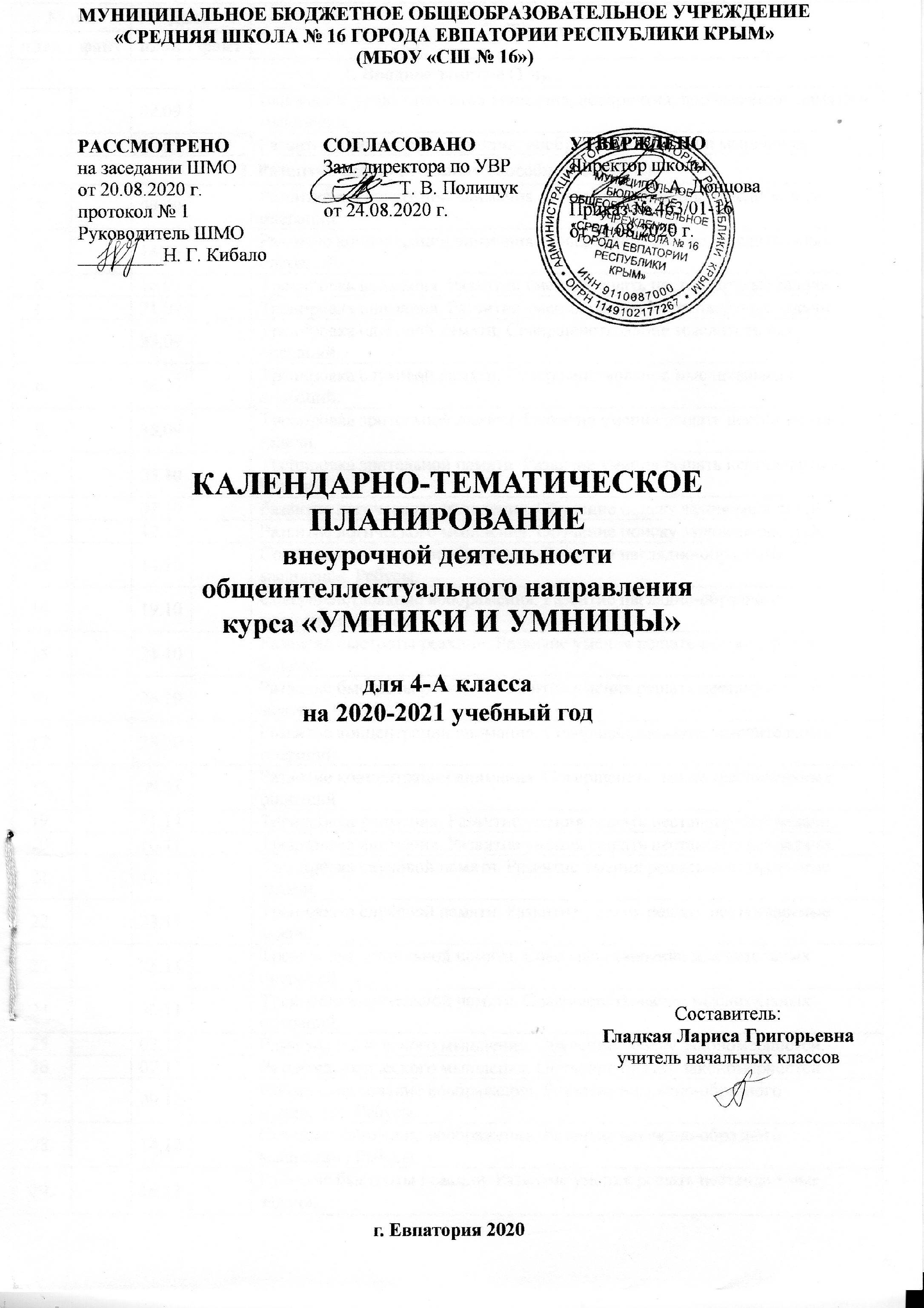 № п/п№ п/пДатаДатаТема занятияпланфактпланфактТема занятия1. Вводное занятие (1 ч).1. Вводное занятие (1 ч).1. Вводное занятие (1 ч).1. Вводное занятие (1 ч).1. Вводное занятие (1 ч).1.02.09Выявление уровня развития внимания, восприятия, воображения, памяти и мышления.2.07.09Развития внимания, восприятия, воображения, памяти и мышления.2. Развитие познавательных способностей (32 ч).2. Развитие познавательных способностей (32 ч).2. Развитие познавательных способностей (32 ч).2. Развитие познавательных способностей (32 ч).2. Развитие познавательных способностей (32 ч).3.09.09Развитие концентрации внимания. Совершенствование мыслительных операций. 4.14.09Развитие концентрации внимания. Совершенствование мыслительных операций. 5.16.09Тренировка внимания. Развитие умения решать нестандартные задачи.6.21.09Тренировка внимания. Развитие умения решать нестандартные задачи.7.23.09Тренировка слуховой памяти. Совершенствование мыслительных операций.8.28.09Тренировка слуховой памяти. Совершенствование мыслительных операций.9.30.09Тренировка зрительной памяти. Развитие умения решать нестандартные задачи.10.05.10Тренировка зрительной памяти. Развитие умения решать нестандартные задачи.11.07.10Развитие логического мышления. Обучение поиску закономерностей.12.12.10Развитие логического мышления. Обучение поиску закономерностей.13.14.10Совершенствование воображения. Развитие наглядно-образного мышления. Ребусы. 14.19.10Совершенствование воображения. Развитие наглядно-образного мышления. Ребусы. 15.21.10Развитие быстроты реакции. Развитие умения решать нестандартные задачи.16.26.10Развитие быстроты реакции. Развитие умения решать нестандартные задачи.17.28.10Развитие концентрации внимания. Совершенствование мыслительных операций. 18.09.11Развитие концентрации внимания. Совершенствование мыслительных операций. 19.11.11Тренировка внимания. Развитие умения решать нестандартные задачи.20.16.11Тренировка внимания. Развитие умения решать нестандартные задачи.21.18.11Тренировка слуховой памяти. Развитие умения решать нестандартные задачи.22.23.11Тренировка слуховой памяти. Развитие умения решать нестандартные задачи.23.25.11Тренировка зрительной памяти. Совершенствование мыслительных операций.24.30.11Тренировка зрительной памяти. Совершенствование мыслительных операций.25.02.12Развитие логического мышления. Обучение поиску закономерностей.26.07.12Развитие логического мышления. Обучение поиску закономерностей.27.09.12Совершенствование воображения. Развитие наглядно-образного мышления. Ребусы. 28.14.12Совершенствование воображения. Развитие наглядно-образного мышления. Ребусы. 29.16.12Развитие быстроты реакции. Развитие умения решать нестандартные задачи.30.21.12Развитие быстроты реакции. Развитие умения решать нестандартные задачи.31.23.12Развитие концентрации внимания. Совершенствование мыслительных операций. 32.28.12Развитие концентрации внимания. Совершенствование мыслительных операций. 33.30.12Тренировка внимания. Совершенствование мыслительных операций.34.Тренировка внимания. Совершенствование мыслительных операций.35.Тренировка слуховой памяти. Развитие умения решать нестандартные задачи.36.Тренировка слуховой памяти. Развитие умения решать нестандартные задачи.37.Тренировка зрительной памяти. Совершенствование мыслительных операций. 38.Тренировка зрительной памяти. Совершенствование мыслительных операций. 39.Развитие логического мышления. Обучение поиску закономерностей. 40.Развитие логического мышления. Обучение поиску закономерностей. 41.Совершенствование воображения. Развитие наглядно-образного мышления. Ребусы. 42.Совершенствование воображения. Развитие наглядно-образного мышления. Ребусы. 43.Развитие быстроты реакции. Развитие умения решать нестандартные задачи.44.Развитие быстроты реакции. Развитие умения решать нестандартные задачи.45.Тренировка концентрации внимания. Совершенствование мыслительных операций.46.Тренировка концентрации внимания. Совершенствование мыслительных операций.47.Тренировка внимания. Развитие умения решать нестандартные задачи.48.Тренировка внимания. Развитие умения решать нестандартные задачи.49.Тренировка слуховой памяти. Совершенствование мыслительных операций.50.Тренировка слуховой памяти. Совершенствование мыслительных операций.51.Тренировка зрительной памяти. Развитие умения решать нестандартные задачи.52.Тренировка зрительной памяти. Развитие умения решать нестандартные задачи.53.Развитие логического мышления. Обучение поиску закономерностей. 54.Развитие логического мышления. Обучение поиску закономерностей. 55.Совершенствование воображения. Развитие наглядно-образного мышления. Ребусы. 56.Совершенствование воображения. Развитие наглядно-образного мышления. Ребусы. 57.Развитие быстроты реакции, мышления. Развитие умения решать нестандартные задачи.58.Развитие быстроты реакции, мышления. Развитие умения решать нестандартные задачи.59.Тренировка концентрации внимания. Совершенствование мыслительных операций. 60.Тренировка концентрации внимания. Совершенствование мыслительных операций. 61.Тренировка внимания. Развитие умения решать нестандартные задачи.62.Тренировка внимания. Развитие умения решать нестандартные задачи.63.Тренировка слуховой памяти. Совершенствование мыслительных операций64.Тренировка слуховой памяти. Совершенствование мыслительных операций65.Тренировка зрительной памяти. Развитие наглядно-образного мышления. Ребусы. 66.Тренировка зрительной памяти. Развитие наглядно-образного мышления. Ребусы. 3. Итоговое занятие (1 ч).3. Итоговое занятие (1 ч).3. Итоговое занятие (1 ч).3. Итоговое занятие (1 ч).3. Итоговое занятие (1 ч).67.Выявление уровня развития внимания, восприятия, воображения, памяти и мышления на конец учебного года.68.Выявление уровня развития внимания, восприятия, воображения, памяти и мышления на конец учебного года.